Terminkarakterer - SkolearenaTerminkarakterene finner du i Skolearena når de er offentliggjort.Lenke til Skolearena ligger i Skoleportalen, https://elev.trondelagfylke.no Logg inn på Skolearena og velg «Vurdering»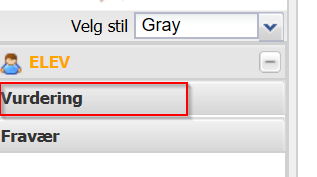 Trykk på knappen «Rapporter»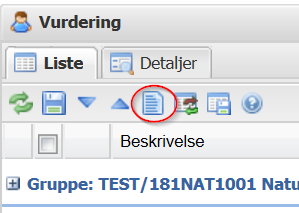 Velg rapporten «Karakterutskrift» og «Åpne rapport»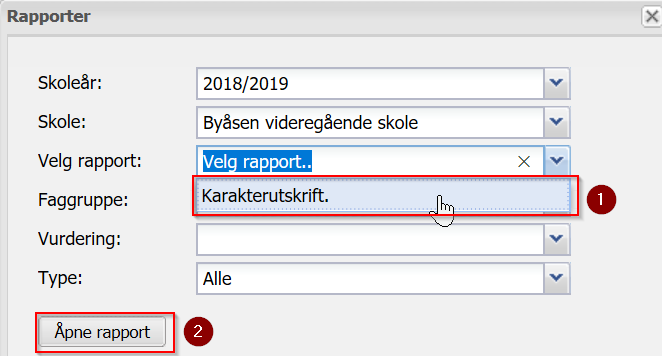 Karakterutskriften åpnes i PDF og kan om ønskelig skrives ut.